Dyddiad: 15 Hydref 2020	AT:	Comisiynydd yr Heddlu a Throseddu, y Prif Gwnstabl ac Aelodau’r Cyd-bwyllgor Archwilio (Mr A Kenwright, Mr A Morgan, Mr M Evans, Ms K Curran a Mr M MacDonald)Copi at:	Ms B Peatling, Prif Swyddog Ariannol Cymdeithas Prif Swyddogion yr Heddlu a Staff/Swyddogion Uwch 		Cynrychiolwyr TIAA a Swyddfa Archwilio Cymru Annwyl Syr/Fadam,Cynhelir cyfarfod o'r Cyd-bwyllgor Archwilio ar ddydd Iau 22 Hydref 2020 am 10:00 o'r gloch drwy Skype er mwyn trafod y materion ar yr agenda sydd ynghlwm. Caiff aelodau o’r Wasg a’r Cyhoedd fynychu’r cyfarfod hwn. Darperir cinio ysgafn i Aelodau o ganlyniad i hyd yr agenda. I gymryd rhan drwy gyfrwng y Gymraeg, gofynnir i Aelodau o’r Cyhoedd roi 7 diwrnod o rybudd o leiaf er mwyn sicrhau darpariaeth o’r fath, fel yr hysbysir ar ein gwefan. Os daw hysbysiad hwyr, gwnawn ein gorau i ddarparu’r gwasanaeth hwn ond nid oes sicrwydd y bydd ar gael.  Yr eiddoch yn gywir 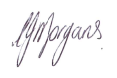 Mrs Carys F MorgansPennaeth StaffAmg.A  G  E  N  D  AYmddiheuriadau am absenoldebDatganiadau o ddiddordebCadarnhau cofnodion y cyfarfod a gynhaliwyd ar 29 Gorffennaf 2020Materion i’w Trafod Ystyried fersiwn derfynol ISA260 – Adroddiad Cyfrifon 2019/20 Swyddfa Archwilio Cymru Ystyried llythyr 2019/2o materion sy’n codi Archwilio Cymru Ystyried yr adroddiadau canlynol gan yr archwilwyr mewnol:Adroddiad Sicrwydd Rheolaeth AD – Cynllunio’r Gweithlu Adroddiad Sicrwydd o’r Rhaglen Gyfalaf Adroddiad Sicrwydd Cyflogres ch) Adolygiad Gwerthuso Cydweithredol o Fetio Contractwyr Adolygiad Gwerthuso o Wrthdwyll – Amlygiad Mewnol
Cymdogaethau – Ymweliadau Rhanbarthol (2) Eiddo a Goramser  Ystyried Adroddiad Sicrwydd Rheoliadau Mewnol 2020/21 Diweddariad am gynnydd o ran yr Archwiliad Mewnol Derbyn adroddiad Rheoli Trysorlys – perfformiad yn ystod 2019/20 ac adolygiad canol blwyddyn o berfformiad yn ystod 2020/21 Fframwaith Llywodraethu Corfforaethol Ystyried cylch gorchwyl drafft y Cyd-bwyllgor Archwilio Diweddariad llafar AHGTAEM a DRhH  Adroddiad Cydweithio AHEMBu’r wybodaeth yn yr adroddiad isod yn ddarostyngedig i ofynion Deddf Rhyddid Gwybodaeth 2000, Deddf Diogelu Data 1998, a phrawf budd cyhoeddus Swyddfa Comisiynydd Heddlu a Throseddu Dyfed-Powys, ac ystyrir ei bod wedi ei heithrio rhag cyhoeddi o dan adran 13 Atodlen 12A Deddf Llywodraeth Leol 1972.   Ystyried adroddiad adolygu Cydweithio Archwilio Cymru Ystyried Risgiau Corfforaethol Sylweddol yr Heddlu a COVID-19  Ystyried Risgiau Corfforaethol sylweddol SCHTh Derbyn camau gweithredu cyfarfod y Grŵp Llywodraethu Corfforaethol a gynhaliwyd ar 29 Medi 2020 Derbyn diweddariad llafar o gyfarfod y Grŵp Archwilio a Sicrhau Ansawdd a gynhaliwyd ar 21 Medi 2020Diweddariad am weithgarwch twyll Diweddariadau’r Aelodau Diweddariad ynghylch aelodaeth y Cyd-bwyllgor Archwilio Unrhyw fusnes arall 